11. 10. 2019Žáci 1. – 4. ročníku vyrazili hned v 8,00 hodin směrem na obec Chlum. Přesun do indiánského kempu na kraji této obce nám trval zhruba hodinu. Nejprve jsme seznámili žáky s úkoly na jednotlivých stanovištích: zdravověda, integrovaný záchranný systém, překážková dráha, hod na cíl. Samozřejmě že nechybělo stanoviště „opékání buřtů“. Největším překvapením pro všechny žáky byl domluvený příjezd blatenských hasičů, kteří seznámili žáky s technickým vybavením, které používají při požáru nebo u dopravní nehody. Kolem jedenácté hodiny se museli hasiči vrátit na svoji základnu a my jsme uhasili ohniště a vrátili se do školy.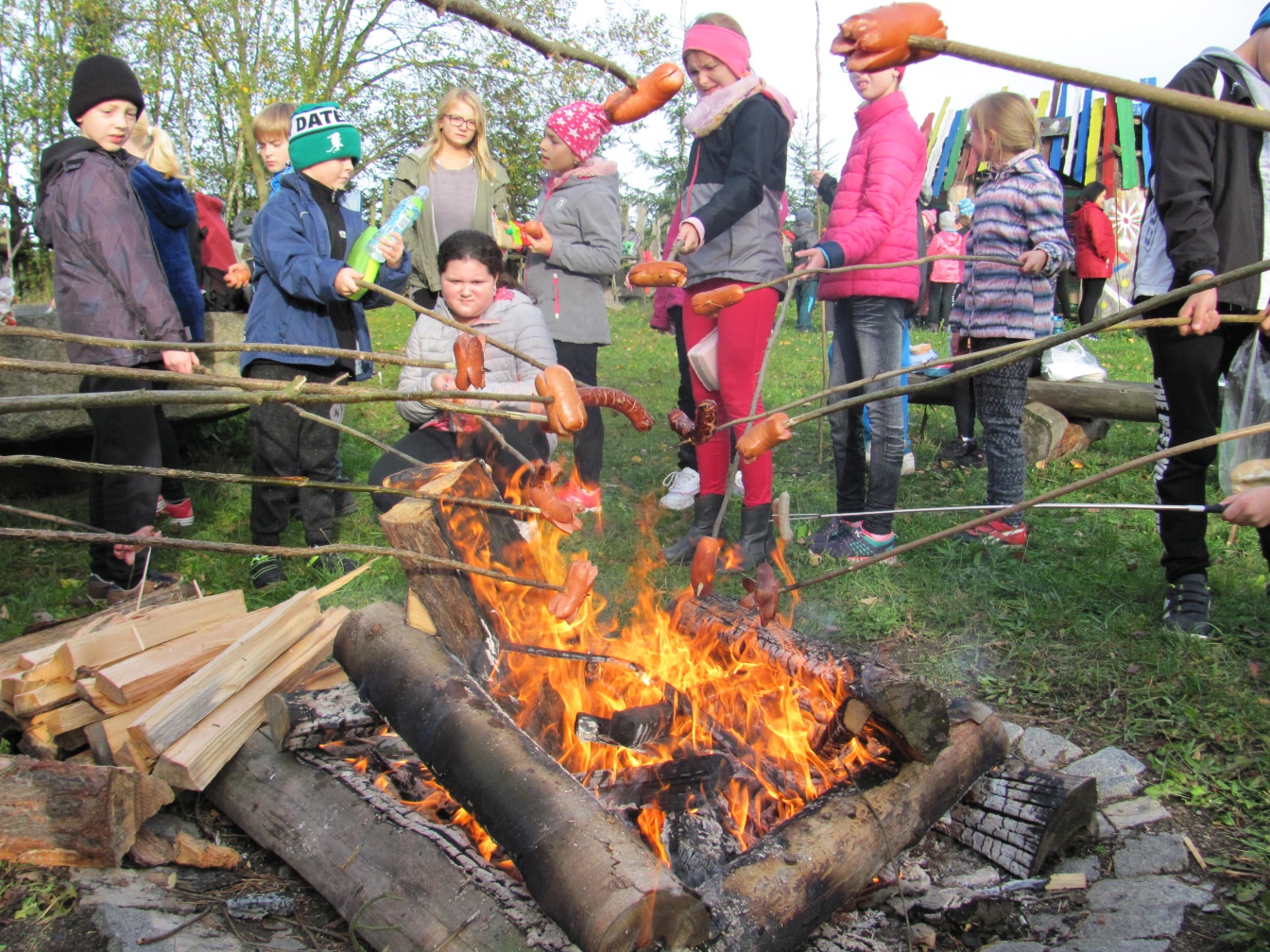 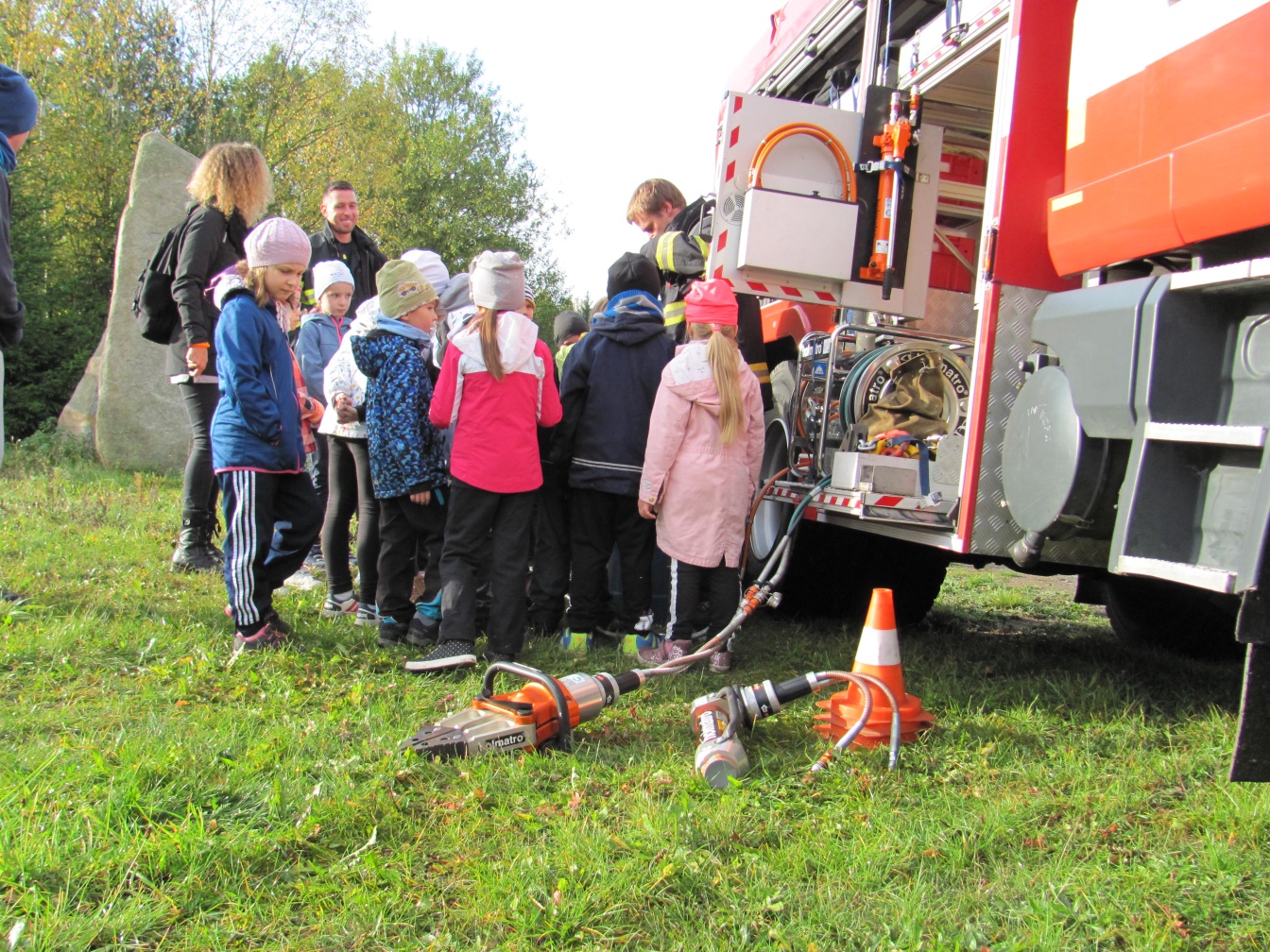 